Профессиональное обучение и                                     дополнительное профессиональное         образование граждан предпенсионного возраста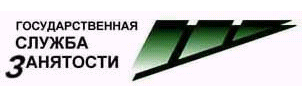 Мероприятие закреплено в государственной программе Ханты-Мансийского автономного округа – Югры «Поддержка занятости населения», утвержденной постановлением Правительства Ханты-Мансийского автономного округа – Югры от 05 октября 2018 года №343-п.Если Вы желаете вернуться к трудовой деятельности или сменить место работы, обратитесь в Центр занятости населения и мы поможем Вам:получить информацию о профессиях, востребованных на рынке труда автономного округа или муниципального образования по месту жительства;подобрать профессию (специальность) для прохождения профессионального обучения по направлению центра занятости населения;получить информацию о возможностях трудоустройства по полученной профессии (специальности) после профессионального обучения;открыть собственное дело после профессионального обучения для дальнейшей занятости.Для участия в мероприятии Вам необходимо предоставить в Центр занятости населения, следующие документы:личное заявление по форме, утвержденной Департаментом;паспорт или иной документ, удостоверяющий личность;документ об образовании и (или) о квалификации (при наличии);трудовую книжку или документ, ее заменяющий (при наличии);справку или иной документ Пенсионного фонда Российской Федерации, подтверждающий наличие права выхода на пенсию по прошествии 5 лет;гарантийное письмо работодателя о последующем трудоустройстве после прохождения профобучения (для граждан, желающих пройти профобучение под гарантированное рабочее место);индивидуальную программу реабилитации инвалида, выдаваемую в установленном порядке, - для граждан, относящихся к категории инвалидов (при наличии).Срок профессионального обучения составляет не более 3 месяцев. В период обучения Вам будет выплачиваться стипендия равная размеру минимальной заработной платы,  установленному в Ханты-Мансийском автономном округе – Югре на конец отчетного финансового года, увеличенному на районный коэффициент, что составит в пределах 16 тысяч рублей ежемесячно (возможна корректировка).По итогам профессионального обучения Вы получаете  документ государственного образца (свидетельство, удостоверение, диплом).При профессиональном обучении Центр занятости населения гарантирует Вам:выплату стипендии;при необходимости бесплатное медицинское освидетельствование;компенсацию затрат на проезд, суточные расходы за время следования к месту обучения и обратно, проживание (для граждан, направленных на обучение вне места постоянного проживания);в случае успешного завершения выдачу документа установленного образца;повышение профессионального мастерства и конкурентоспособности на рынке труда.Обучение проводится бесплатно